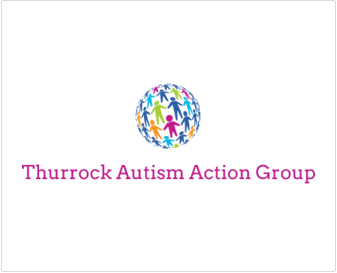 Meeting of Thurrock Adults Autism Action GroupDate: Monday 4th December 2017Time & Location: 1.30 to 3 pm,  The Beehive, West Street, Grays RM17 6XP	Co-Chairs:   	Ashley Woodward (CaPa)			Allison Hall (Thurrock Council)AGENDANext Meeting: Monday 5th March 2018 – The Beehive, West Street, GraysTopicDiscussionWelcome, Introductions and ApologiesAllMinutes of last meeting and Matters ArisingAllMarket Position Statement
Sarah TurnerMarket Position Consultation All  Family Mosaic – Medina Road Project Update Allison HallTransforming Care Partnership, Experts by Experience Group update Ashley WoodwardPIP UpdateIan Evans A.O.BAll